
First Grade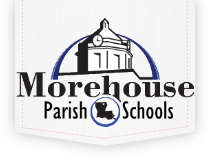 	District Distance Learning ResourcesMorehouse Parish Schools are committed to providing the optimal learning experiences to all students. During the days of unexpected, yet necessary, school closures, Morehouse Parish Schools will provide opportunities for Distance Learning. Through distance learning, students will be offered online and paper-based resources in order to maintain instruction and opportunities to continue the learning process. However, MPS cannot require online or paper-based learning since we cannot guarantee that ALL students will have equal access to learning. Our schools will provide an opportunity for all parents to check out chrome books for students. The dates for picking up chrome books and paper packets will be given to parents by each principal.Each teacher will be in contact with parents throughout this continued learning experience. Contacts will be via emails, phone calls, Remind 101, and by virtual meetings such as zoom. Teachers are available to guide, support, and answer questions parents might have and to stay connected to students learning.Our goal is to ensure students can continue their learning from a distance for this extended closure and be ready to continue the learning process when they return feeling comfortable and confident.Get StartedStudents in all grade levels (Pre-K -12) can access our online learning resources through Google Chrome.First Grade At-Home Learning ResourcesSuggested Daily ScheduleFirst Grade Sample Schedule   First Grade ResourcesARC (American Reading Company)100 Book ChallengeFirst Grade students must be immersed in books and learning how books work if they are going to be on-level when they start second grade.  Parents, you are being challenged to read at least 100 books to/with your first grade student. Meet the challenge to ensure your child will be ready for second grade.Power WordsEach teacher will send a list of the first grade power words. Parents, please help your child recognize and sound out each word. Discuss each word that is unfamiliar to your child.ARC BookshelfAmerican Reading Company has given our students access to 20 free eBooks.  First create your ARC Bookshelf account at https://www.americanreadingathome.com/account/create/ and fill out the online form and click CREATE ACCOUNT.Welcome to ARC Bookshelf. ARC is so happy you’re here! You will now see a MY ACCOUNT screen. Your Account Summary reflects that ARC has already pre-loaded 12 free eBooks for you: 6 in English and 6 in Spanish. Your 20 complimentary eBooks are in addition to these 12 eBooks!Next select your child’s color level. Click on BOOKSTORE in the red toolbar at the top of the screen. On the left-hand side of the screen, you will see a section called BY READING LEVEL. If you’re not sure what color level to select, click on the various reading levels to see an explanation of each one or communicate with your child’s teacher to get his/her reading level. Choose a reading level, then scroll down the page until you see INDIVIDUAL TITLES, which looks like a shelf of book covers.Now select your 20 eBooks. Click on a book cover icon and a preview will appear. If you would like to add this book to your complimentary 20 eBooks, click on ADD EBOOK ONLY at the right-hand side of the screen. Remember, this coupon is single use only and you’ll need to select all 20 titles before checking out. Any costs you see will be removed at checkout.ReadWorksReadworks is a full online curriculum. Topics include science, literacy, social studies, social and emotional learning, holidays and events, skills and strategies. It contains fiction and non-fiction reading passages, articles and paired text.Students Access on PCs, Chromebooks or iPadsClick on Google Chrome.Go to https://www.readworks.org/.Click on Browse Readworks Content.Choose from Text Options. Curriculum and Support, Article A Day, Topics and then click grade first.Parents Supporting First Grade Students Literacy SuccessBring along a book or magazine. Any time your child has to wait, such as at a dentist’s office encourage reading.Encourage your child to re-read. Re-reading helps your child read more quickly and accurately.Dig deeper into the story. Ask your child questions about the story you’ve or he/she just read.Take control of the television.  Encourage reading as a free time activity.Be patient.  When your child is trying to sound out an unfamiliar word, give him/her time to do so.Pick books that are at the right level. Help your child to pick books that are not too difficult. The aim is to give your child lots of successful reading experiences.Play word games. Have your child sound out words as you change it such as from mat to fat to sat; from sat to sag to sap; and from sap to sip.I read to you and you read to me. Take turns reading aloud at bedtime.Gently correct your child. When your child makes a mistake, gently point to the letters he/she overlooked or read incorrectly.Talk, talk, talk! Sprinkle some interesting words into your conversation with your child and build on words you’ve talk about previously.Write, write, write! Encourage your child to write using activities such as helping writing the grocery list, writing a thank you note, and journal writing. ZearnZearn is a K-5 tier 1 math curriculum. It is aligned with Eureka/Great Minds. Teachers have sent students’ Zearn login home during the first round of packet pick-up.Students Access on PCs, Chromebooks or iPadsClick on Google Chrome.Go to https://www.zearn.org/.Teachers will assign lessons.Great Minds: Knowledge on the Go (Eureka Math)Great Minds Knowledge on the Go is a full curriculum program. The first grade program consists of math, English language arts, and Geodes.Students Access on PCs, Chromebooks or iPadsClick on Google Chrome.Go to https://gm.greatminds.org/en-us/knowledgeonthego.Click on Kindergarten.Teachers will assign lessons.Science for UsScience 4 Us curriculum is presented in an engaging and memorable way using digital technology. The science content is heavily supported with visuals and audio cues for nonreaders and emergent readers. Teachers can sign up for a free 60 days trial.Students Access on PCs, Chromebooks or iPadsClick on Google Chrome.Go to https://www.science4us.com/.Parents or teachers can login.Studies WeeklyStudies Weekly are weekly print materials that comes with access to a robust online platform that enhances and extends student learning.Students Access on PCs, Chromebooks or iPadsClick on Google Chrome.Go to https://www.studiesweekly.com/.ABCMouseABCMouse.com is a full online curriculum. It is offering a 30 days free subscription. It is an award winning learning academy for children ages 2-8. Children can read or listen to books being read, play games, paint pictures and sing songs with videos. ABCMouse.com contains learning paths that guide your child from one activity to the next. Children will experience real-life applications.Students Access on PCs, Chromebooks or iPadsClick on Google Chrome.Search for abcmouse.com .There are no logins.Click on Sign-up for the first month. Go to https://www.abcmouse.com/abt/homepage .Enter your email address.Press Submit.Students with Educational AccommodationsTeachers will provide instructions and assignments using the accommodation(s) on the IEP of each student.Self-Contained ClassesTeachers will provide instructions using Google Classroom or other virtual means.i-Readyi-Ready is an on-line instructional resource that provides rigorous and motivating reading and mathematics instruction consisting of personalized pathways and scaffolding. I-Ready meets the needs of all students especially English learners.Student Access on PCs or ChromebooksClick on https://www.curriculumassociates.com/Other First Grade ResourcesReading IQ             https://www.readingiq.com/   Khan Academy      https://www.khanacademy.org/ Scholastic Learn at Home https://classroommagazines.scholastic.com/support/learnathome.htmBrain Pop		     https://www.brainpop.com/Storyline Online	     https://www.storylineonline.net/Kiz Phonics	     https://www.kizphonics.com/Star Falls		     https://wstarfall.comww./h/PBS Learning Media   https://lpb.pbslearningmedia.org/?gclid=EAIaIQobChMI3uKL-rva6AIVgYbACh3KAw7BEAMYAiAAEgKU__D_BwE#.Xo6kKflKjcsIXL                        https://www.ixl.com/PBS Kids              https://pbskids.org/Guidelines for Parents Supporting Distance LearningEstablish routines and expectations- Parents need to set regular hours for their children’s school work. Children should move regularly and take periodic breaks as they study. Define the physical space for your children’s study- Parents are encouraged to establish a space/location where their children will learn most of the time.Monitor communications from your children’s teachers- Teachers and parents will communicate with each other via email, Remind 101, phone calls, and virtually. Begin and end day with a check-in- Parents are encouraged to start and finish each day with a simple check-in with their children. Discuss how they will spend their time and the learning goals for that day. Not all students thrive in a distance learning environment; some struggle with too much independence or lack of structure.Take an active role in helping your children process and own their learning- Parents should regularly check with their children and engage with their children about what they are learning. However, it is important that your children “own” their work; don’t complete assignments for them, even when they are struggling. That is the time to assist and/or contact the teacher.Establish times for quiet and reflection- A huge challenge for families with multiple children will be how to manage all of their children’s needs, especially when those children are different ages and have different needs. There may be times when siblings need to work in different rooms to avoid distraction. Parents may even experiment with noise-cancelling headphones (no music necessary!) to block out distractions.Encourage physical activity and/or exercise- Make sure your children remember to move and exercise. This is vitally important to their health, wellbeing, and to their learning. Physical education teachers will recommend activities or exercises, but it is important for parents to model and encourage exercise.Remain mindful of your children’s stress or worry- It is imperative for parents to help their children manage the worry, anxiety, and range of emotions they may experience. Difficult though it may be, do your best not to transfer your stress or worry to your children. Monitor how much time your children are spending online- Children should not stare at computer screens for 7-8 hours a day. Teachers are experiencing with distance learning and it will require some trial-and-error before the right balance between online and offline learning experiences occur. Teachers and/or instructional leaders at your children school(s) will periodically check in with you to assess what you are seeing at home and what we need to adjust. We thank you in advance for your patience and partnership!         Packets and Chromebooks Distribution1st Round: Packets only were distributed during the week of March 16, 2020.2nd Round: Packets and chrome books (designated grades) were distributed during the week of April 14, 2020.If parents did not receive a packet or chrome book for their child, please contact the child’s teacher or principal.Technology SupportIf parents have questions, please leave message on the Parent Command Center on Morehouse Parish School District website. Parents can also email the child’s teacher.Meal Pick-upMorehouse Parish School District is offering school prepared breakfast and lunch for school-age children at designated pick-up locations. Please view the MPSB District website for more information.TimeActivitiesActivitiesActivitiesActivities8:00 AMRise & Shine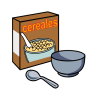 Brush teethGet dressedEat breakfastExercise  (jumping jacks, run in place, push-ups)                                                        Brush teethGet dressedEat breakfastExercise  (jumping jacks, run in place, push-ups)                                                        Brush teethGet dressedEat breakfastExercise  (jumping jacks, run in place, push-ups)                                                        Brush teethGet dressedEat breakfastExercise  (jumping jacks, run in place, push-ups)                                                        10:00 AMSchool timeMonday & Wednesday:          ELAARC BookshelfReadWorks https://www.readworks.org/Monday & Wednesday:          ELAARC BookshelfReadWorks https://www.readworks.org/Tuesday & Thursday:           ScienceScience 4UShttps://www.science4us.com/.Friday:Electives(Art, Music, P.E. computer Lab)11:00 AMPlay/Relax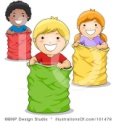 Play a gameRead a bookExercisePlay a gameRead a bookExercisePlay a gameRead a bookExercisePlay a gameRead a bookExercise12:00 PMLunch/Play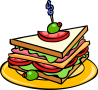 Eat lunchPlay a gameWatch tv RelaxEat lunchPlay a gameWatch tv RelaxEat lunchPlay a gameWatch tv RelaxEat lunchPlay a gameWatch tv Relax2:00 PMSchool time 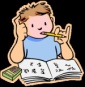 Monday & Wednesday:              MathZearn MathGreat Minds (daily Eureka lessons)Tuesday & Thursday:             Social StudiesStudies Weeklyhttps://www.studiesweekly.com/.Tuesday & Thursday:             Social StudiesStudies Weeklyhttps://www.studiesweekly.com/.Friday:Electives(Art, Music, P.E.)3:00 PMCreative   Time       Arts & CraftsGamesPuzzlesArts & CraftsGamesPuzzlesArts & CraftsGamesPuzzlesArts & CraftsGamesPuzzlesFun ReadingARC Bookshelf Illustrate your favorite part of the book.ARC Bookshelf Illustrate your favorite part of the book.ARC Bookshelf Illustrate your favorite part of the book.ARC Bookshelf Illustrate your favorite part of the book.